PROGRAM TO IMPLEMENT STACK IN ARRAY#include<stdio.h>#include<conio.h>#include<process.h>int stack[10];static int top=-1;void push(){	if(top==9)	{	printf("\nOVERFLOW");	exit(0);	}	else	{	top++;	printf("\nenter the element: ");	scanf("%d",&stack[top]);	}}void pop(){	if(top==-1)	{	printf("UNDERFLOW");	exit(0);	}	else	{	printf("The deleted element is: %d  ",stack[top]);	stack[top]=NULL;	top--;	}}main(){clrscr();int ch;int cha=1;int chaa=1;printf("\n1.Push an element\n2.Pop an element\n3.Display\n4.Exit");while(1){printf("\nEnter your choice from MENU:");scanf("%d",&ch);switch(ch){case 1:while(cha==1)       {       push();       printf("do you wish to continue?(1/0):");       scanf("%d",&cha);       }       break;case 2: while(chaa==1)	 {       pop();       printf("do you wish to continue?(1/0):");       scanf("%d",&chaa);       }       break;case 3: printf("\nThe STACK is:\n");     for(int i=top;i>=0;i--)	{		printf("\n%d",stack[i]);	}    break; case 4: exit(0);}getch();}}OUTPUT: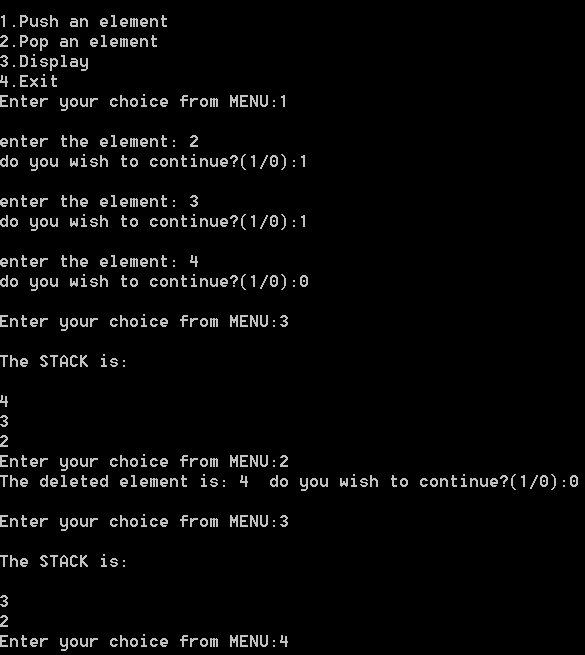 PROGRAM TO IMPLEMENT QUEUE IN ARRAY # include <stdio.h>#include<conio.h>#include<process.h># define SIZE 10int arr[ SIZE ], front = -1, rear = -1, i ;void enqueue() ;void dequeue() ;void display() ;int main(){    int ch,ch1=1 ;    int ch2=1;    clrscr();  printf("\n\tMENU\n[1].ENQUEUE\n[2].DEQUEUE\n[3].Display\n[4].Exit\n") ;    do	{	    printf( "Enter your choice from MENU [1-4] : " ) ;	    scanf( "%d", &ch ) ;	    switch ( ch )		{		case 1 :while(ch1==1)				{		    			enqueue() ;		    			printf("\nWant to enter more...(1/0)");		    			scanf("%d",&ch1);		    		}		    		break ;		case 2 :while(ch2==1)		    		{				    dequeue() ;				    printf("\nWant to enter more...(1/0)");				    scanf("%d",&ch2);				}		    		break ;		case 3 : display() ;			    break ;		case 4 : exit(0);		default : printf( "Invalid option\n" ) ;		}	}    while ( ch != 4 ) ;    return 0;}void enqueue(){    if ( rear == SIZE)        {            printf( "Queue is full (overflow)\n" ) ;            return ;        }     rear++ ;    printf( "Enter the element to ENQUEUE : " ) ;    scanf( "%d", &arr[ rear ] ) ;     if ( front == -1 )        front++ ;}void dequeue(){    if ( front == -1 )        {            printf( "Queue is empty (underflow)\n" );            return ;        }     printf( "The DEQUEUE element is : %d\n", arr[ front ] ) ;     if ( front == rear )        front = rear = -1 ;    else        front++ ;}void display(){    if ( front == -1 )        {            printf( "Queue is empty (underflow)\n" ) ;            return ;        }     printf( "The elements in queue are : FRONT -> " ) ;    for ( i = front ; i <= rear ; i++ )	printf( "%d<-", arr[ i ] ) ;    printf( "REAR\n" ) ;}OUTPUT: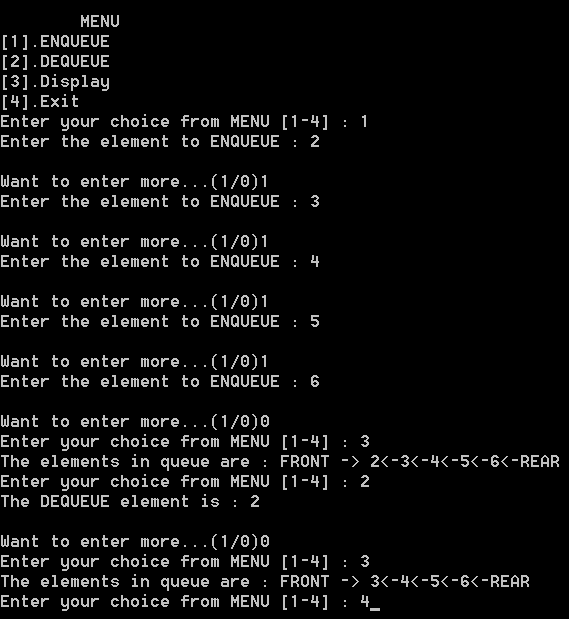 